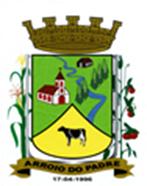 ESTADO DO RIO GRANDE DO SULMUNICÍPIO DE ARROIO DO PADREGABINETE DO PREFEITOMensagem 32/2019.ACâmara Municipal de VereadoresSenhor PresidenteSenhores VereadoresQuero cumprimentá-los e no uso deste encaminha-lhes para apreciação o projeto de lei 32/2019.	O projeto de lei 32/2019 a Lei Municipal nº 148 de 27 de fevereiro de 2003 introduzindo em seu anexo novo evento a ser realizado no âmbito do Município.	O evento a ser criado tem por objetivo a realização da Gincana Cultural e Esportiva de Arroio do Padre. De forma experimental já realizou-se em duas oportunidades uma gincana dentro da programação da Festa Municipal e Festa Regional do Caqui e da Maça. Contudo, para dar mais ênfase a realização deste evento acreditamos ser importante que o mesmo figure em caráter oficial, inclusive permitindo assim uma programação mais abrangente e incluindo-se nisto a possibilidade de premiação mais significativa.	Na mais, o texto do próprio projeto de lei é bastante claro, indicando as diretrizes básicas do evento cabendo por fim, a partir destas, ao Poder Executivo estabelecer em edital os detalhes práticos a cada edições.	Sendo assim, aguardo a apreciação para breve de mais esta proposta legislativa para que deste modo prosseguirmos com as providências necessárias.	Nada mais a acrescentar no momento.	Atenciosamente.Arroio do Padre, 20 de maio de 2019. Leonir Aldrighi BaschiPrefeito MunicipalAo Sr.Gilmar SchlesenerPresidente da Câmara Municipal de VereadoresArroio do Padre/RSESTADO DO RIO GRANDE DO SULMUNICÍPIO DE ARROIO DO PADREGABINETE DO PREFEITOPROJETO DE LEI Nº 32, DE 20 DE MAIO DE 2019.Cria novo evento no anexo I da Lei Municipal nº 148 de 27 de fevereiro de 2003.Art. 1º A presente Lei altera o anexo I da Lei Municipal nº 148 de 27 de fevereiro de 2003, criando novo evento.Art. 2º O anexo I da Lei Municipal nº 148 de 27 de fevereiro de 2003, que dispõe sobre o calendário de eventos do Município de Arroio do Padre passa a ser acrescido do evento abaixo descrito: Anexo I da Lei 148/2003Art. 3º As despesas decorrentes desta Lei correrão por dotações orçamentárias próprias consignadas anualmente ao orçamento municipal.Art. 4º Esta Lei entra em vigor na data de sua publicação.Arroio do Padre, 20 de maio de 2019.Visto Legal: Brisa Villas BoasProcuradora Jurídica Visto técnico:Loutar PriebSecretário de Administração, Planejamento, Finanças, Gestão e Tributos.Leonir Aldrighi BaschiPrefeito MunicipalEventoPeríodo/ÉpocaObjetivoGincana Cultural e Esportiva de Arroio do PadreA ser definido no edital de abertura/convocação.Poderá ser realizada dentro da programação da Festa Municipal ou concomitante a esta.-Promover a integração entre comunidades, religiosas entidades esportivas, culturais e artísticas do Município, com a finalidade de cultivar a história e promover entretenimento e diversão a toda população.- Poderão participar as Comunidades Religiosas que participam da organização e realização da Festa Municipal local, assim como as entidades esportivas e culturais que participam do mesmo evento.- Caso a Gincana Cultural e Esportiva de Arroio do Padre não seja realizada na programação da Festa Municipal local, poderão ser aceitos e inscritos outros grupos ou indivíduos desde que com sede no Município e em casos de participação individual, que residam em Arroio do Padre.- De qualquer forma, o regulamento (edital) de cada edição da Gincana Cultural Esportiva de Arroio do Padre disporá sobre forma de participação, cronograma de atividades, locais de apresentação e realização das etapas, das provas e das tarefas, premiação e respectivos valores.- Para melhor condução das atividades da Gincana Cultural e Esportiva de Arroio do Padre poderá ser nomeada Comissão Organizadora Específica, por decreto do Chefe do Poder Executivo Municipal.- Ao evento dar-se à ampla divulgação, objetivando que um grande número da pessoas tenham conhecimento de sua realização e dele venham participar.- Embora a condução das atividades pertinentes a Gincana esteja a Cargo do Poder Público Municipal outros órgãos, entidades e indivíduos poderão ser convocados, a na sua condição e capacidade colaborar de forma efetiva no suporte de sua realização